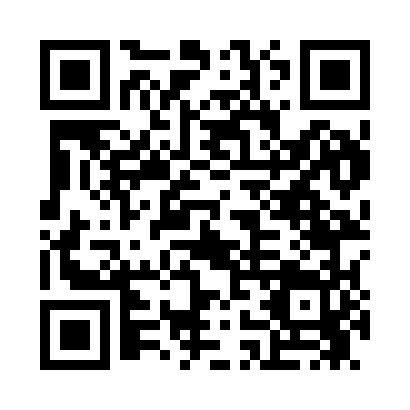 Prayer times for Farson, Iowa, USAMon 1 Jul 2024 - Wed 31 Jul 2024High Latitude Method: Angle Based RulePrayer Calculation Method: Islamic Society of North AmericaAsar Calculation Method: ShafiPrayer times provided by https://www.salahtimes.comDateDayFajrSunriseDhuhrAsrMaghribIsha1Mon4:005:411:135:148:4510:252Tue4:015:411:135:148:4510:253Wed4:025:421:135:148:4510:254Thu4:035:421:145:148:4510:245Fri4:045:431:145:148:4410:246Sat4:045:431:145:148:4410:237Sun4:055:441:145:148:4410:228Mon4:065:451:145:148:4310:229Tue4:075:451:145:148:4310:2110Wed4:085:461:155:148:4310:2011Thu4:095:471:155:148:4210:1912Fri4:105:481:155:148:4210:1913Sat4:115:481:155:148:4110:1814Sun4:135:491:155:148:4010:1715Mon4:145:501:155:148:4010:1616Tue4:155:511:155:148:3910:1517Wed4:165:521:155:148:3910:1418Thu4:175:521:155:148:3810:1319Fri4:195:531:155:148:3710:1220Sat4:205:541:155:148:3610:1021Sun4:215:551:165:138:3610:0922Mon4:225:561:165:138:3510:0823Tue4:245:571:165:138:3410:0724Wed4:255:581:165:138:3310:0525Thu4:265:591:165:138:3210:0426Fri4:286:001:165:128:3110:0327Sat4:296:011:165:128:3010:0128Sun4:306:021:165:128:2910:0029Mon4:326:021:155:118:289:5930Tue4:336:031:155:118:279:5731Wed4:346:041:155:118:269:56